Dunlop ECC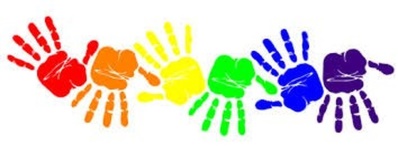 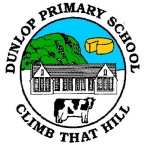  Week Sheet Information and ReflectionsWeek Beginning:16/1/2023Dunlop ECC Week Sheet Information and ReflectionsWeek Beginning:16/1/2023Monday16.1.2023P.E: We are learning some Scottish DancesTogether Time: Traditional songs and rhymes with Mrs BuchananTuesday17.1.2023Together Time: French with Mrs MarshallPreschool Outdoor STEAM project with Mrs Taylor and Mrs Mallon Wednesday18.1.2023Together Time: Makaton with Mrs MackPreschool Outdoor STEAM project with Mrs Taylor and Mrs MallonThursday19.11.2023Together Time: Mindfulness with Mrs TaylorFriday20.1.2023Together Time: Rights Respecting School with Miss McGowan Reflections: Last week in Dunlop ECC The Preschool children experienced their first outing as part of the Preschool Outdoor STEAM project.  The children visited the Mini Forest, where they learnt the rules of how to stay safe.  They worked collaboratively with Mrs Taylor and Mrs Mallon to set boundaries in the forest to ensure they are safe at all times.  The weather was very wet and the children got very muddy, however they had a fantastic time.Our focus within the ECC for the month of January is Scotland.  Within the Imagination Station the children started to make posters about Scotland, cutting out and sticking various Scottish landmarks.  The children shared what they already know about Scotland – eg they live there, it rains and there is tartan.One of the children requested the doctor’s set and this has led to a lot of doctor and nurse role play, with the children being the doctors/nurses and the adults being the patients.  Mrs Marshall had her ears and reflexes thoroughly checked!For Together Time on Thursday, we had our first Mindfulness session with Mrs Taylor expertly leading both the children and staff.  The children enjoyed a meditation story followed by colouring or drawing something that made them happy.The children have revisited some Makaton songs and signs with Mrs Mack our in-house Makaton expert.  They have remembered lots of the signs and were confident in sharing if there were any they had forgotten.  The children have requested to learn some new signs and will be working on this with Mrs Mack.At the creative area the children have been learning about Scotland.  Using provocations they had the opportunity to create the Loch Ness Monster.  The children created thistles by painting their hand and arm and printing.The children have been designing and building bridges and castles using the blocks and loose parts, and as always, we are impressed by their imagination and engineering skills!The children have been provided with a pictorial recipe book for playdough.  Children will have the opportunity to count and measure as they follow the recipe to make their own playdough each day.Some of the children took part in baking and we baked scones.  The children measured and counted ingredients, demonstrated excellent listening skills and followed simple food hygiene rules while baking.We revisited our French words at Together Time, and we will be introducing the children to some new French words this term with Mrs Marshall who is our French expert.Moving forwards, Mrs Buchanan will also take on her leadership role and she will be leading creativity and expressive arts experiences.  Mrs Buchanan is our musical expert and can play a range of instruments and read music.  We will be utilising these skills for the benefit of the children and she will plan and deliver a range of creative experiences.Reflections: Last week in Dunlop ECC The Preschool children experienced their first outing as part of the Preschool Outdoor STEAM project.  The children visited the Mini Forest, where they learnt the rules of how to stay safe.  They worked collaboratively with Mrs Taylor and Mrs Mallon to set boundaries in the forest to ensure they are safe at all times.  The weather was very wet and the children got very muddy, however they had a fantastic time.Our focus within the ECC for the month of January is Scotland.  Within the Imagination Station the children started to make posters about Scotland, cutting out and sticking various Scottish landmarks.  The children shared what they already know about Scotland – eg they live there, it rains and there is tartan.One of the children requested the doctor’s set and this has led to a lot of doctor and nurse role play, with the children being the doctors/nurses and the adults being the patients.  Mrs Marshall had her ears and reflexes thoroughly checked!For Together Time on Thursday, we had our first Mindfulness session with Mrs Taylor expertly leading both the children and staff.  The children enjoyed a meditation story followed by colouring or drawing something that made them happy.The children have revisited some Makaton songs and signs with Mrs Mack our in-house Makaton expert.  They have remembered lots of the signs and were confident in sharing if there were any they had forgotten.  The children have requested to learn some new signs and will be working on this with Mrs Mack.At the creative area the children have been learning about Scotland.  Using provocations they had the opportunity to create the Loch Ness Monster.  The children created thistles by painting their hand and arm and printing.The children have been designing and building bridges and castles using the blocks and loose parts, and as always, we are impressed by their imagination and engineering skills!The children have been provided with a pictorial recipe book for playdough.  Children will have the opportunity to count and measure as they follow the recipe to make their own playdough each day.Some of the children took part in baking and we baked scones.  The children measured and counted ingredients, demonstrated excellent listening skills and followed simple food hygiene rules while baking.We revisited our French words at Together Time, and we will be introducing the children to some new French words this term with Mrs Marshall who is our French expert.Moving forwards, Mrs Buchanan will also take on her leadership role and she will be leading creativity and expressive arts experiences.  Mrs Buchanan is our musical expert and can play a range of instruments and read music.  We will be utilising these skills for the benefit of the children and she will plan and deliver a range of creative experiences.Any Other Information As we have P.E every Monday, please dress your child in trainers and clothes suitable for exercise, this will will enable your child to be able to move comfortably and will support health and safety and wellbeing in the gym hall.Lending Library.  The children will choose a book at Group Time on Tuesday, can you please return the book and bookbag to the ECC no later than Monday morning, so we have the bags ready for Tuesday.  The children are loving the Lending Library and it is super to listen to the children as they share their thoughts on their chosen book.  We have now included a record sheet in the book bags if you would like to share your child’s thoughts with us.Outdoor Learning. If you have not already, can you please provide your child/children with a pair of wellies to be kept in the ECC, in order for them to access outdoors in all weathers.  Please don’t worry if you can’t provide these as we do have a small store of extra wellies for the children to use. We also provide hats and gloves if the children don’t have them and these are laundered every day so the children can always access clean gloves and hats. Should you have any of these items that are looking to be rehomed, please send these in to us.ResourcesWe are still on the lookout for any interesting resources you may be looking to rehome.Should you have the following, please hand these into the ECC.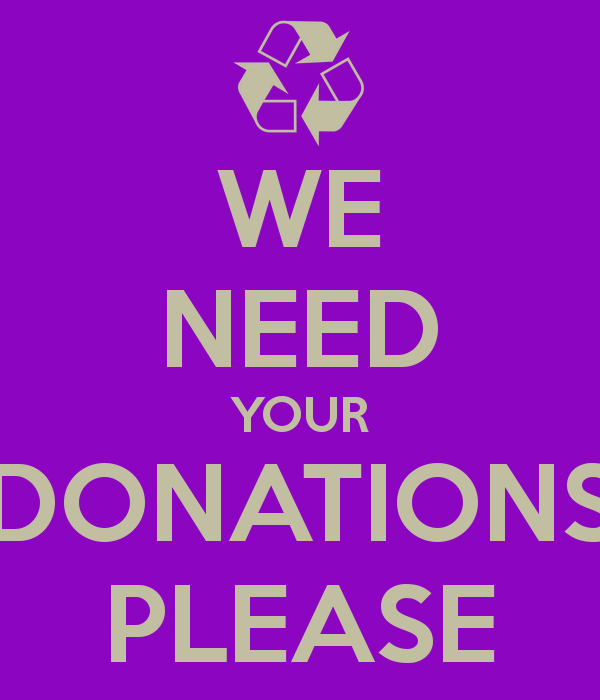 rope/stringpaint brushes tarpaulin/old material wicker baskets/ wooden dolly clothes pegsbuttons/shells/pebblesguttering/pipes/wooden planks pots & pans of any sizecolanders/sievescooking utensils: wooden spoons, whisks, beatersbaking trays/grillssmall trowels/rakeswatering cans/plastic bucketsCable drumsTea set, mugsShellsShould you have any other items you think we would make good use of, please let us know!Any Other Information As we have P.E every Monday, please dress your child in trainers and clothes suitable for exercise, this will will enable your child to be able to move comfortably and will support health and safety and wellbeing in the gym hall.Lending Library.  The children will choose a book at Group Time on Tuesday, can you please return the book and bookbag to the ECC no later than Monday morning, so we have the bags ready for Tuesday.  The children are loving the Lending Library and it is super to listen to the children as they share their thoughts on their chosen book.  We have now included a record sheet in the book bags if you would like to share your child’s thoughts with us.Outdoor Learning. If you have not already, can you please provide your child/children with a pair of wellies to be kept in the ECC, in order for them to access outdoors in all weathers.  Please don’t worry if you can’t provide these as we do have a small store of extra wellies for the children to use. We also provide hats and gloves if the children don’t have them and these are laundered every day so the children can always access clean gloves and hats. Should you have any of these items that are looking to be rehomed, please send these in to us.ResourcesWe are still on the lookout for any interesting resources you may be looking to rehome.Should you have the following, please hand these into the ECC.rope/stringpaint brushes tarpaulin/old material wicker baskets/ wooden dolly clothes pegsbuttons/shells/pebblesguttering/pipes/wooden planks pots & pans of any sizecolanders/sievescooking utensils: wooden spoons, whisks, beatersbaking trays/grillssmall trowels/rakeswatering cans/plastic bucketsCable drumsTea set, mugsShellsShould you have any other items you think we would make good use of, please let us know!